Ausbildung und Berufserfahrung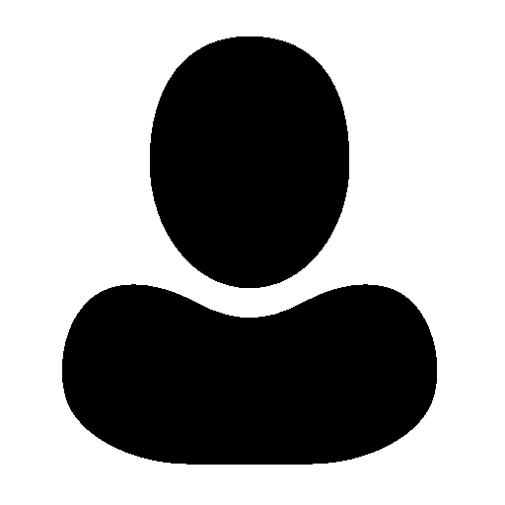 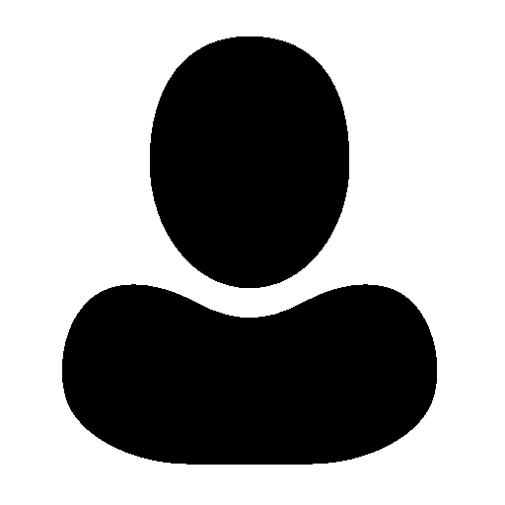 SchulbildungFähigkeiten und KenntnisseFreizeitReferenzen